При покупке велосипеда, роликов или скейтборда приобретите защитное снаряжение. Надевать снаряжение обязательно, такие меры предосторожности помогут избежать травм детей.В жаркую погоду необходимо выбирать одежду из натуральных тканей. Одевайте детей по погоде.Напоминайте детям, что не все, что привлекательно выглядит, является съедобным. Брать в рот ничего незнакомое нельзя.Напомнить детям о правилах поведения с насекомыми.Купаться в открытом водоеме можно только под присмотром взрослого.Следуйте простым рекомендациям, и это поможет обезопасить жизнь и здоровье вашего ребенка!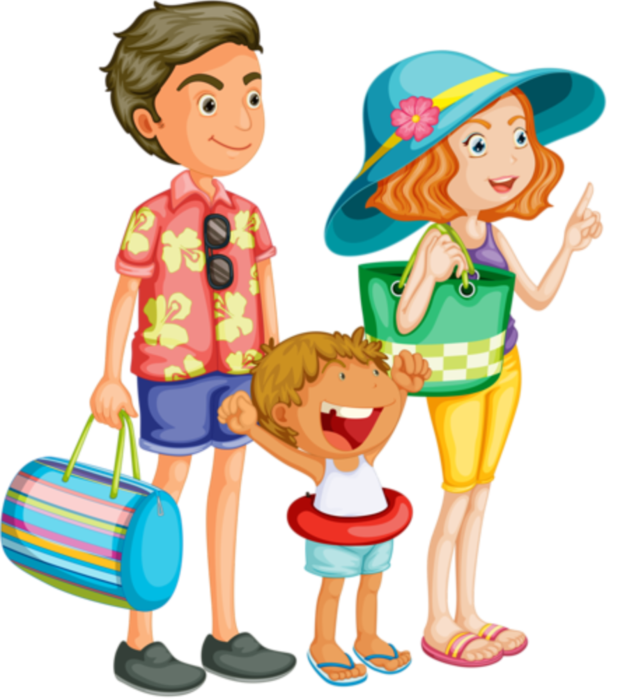 МАДОУ «Нижнетавдинский детский сад  «Колосок»Памятка для родителей«Организация безопасного летнего отдыха»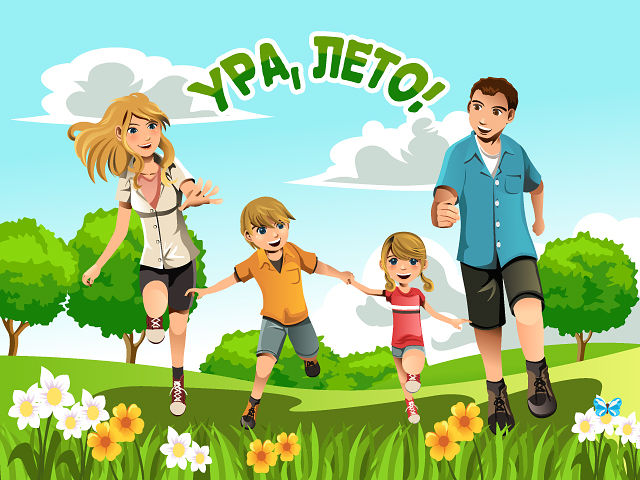 Летом большую часть времени дети проводят на свежем воздухе. Отдых должен быть полноценным и воспоминания о нем должны остаться только приятные. Чтобы так и было родители не должны забывать о правилах безопасного поведения детей в местах отдыха. С этими правилами следует ознакомить и детей.Отдых на воде.Много семей жаркие летние дни проводят на пляжах водоемов. Взрослые и дети с удовольствием купаются и загорают, дышат свежим воздухом. Однако надо помнить, что вода может быть опасной. Чтобы не приключилось беды необходимо напомнитьправила поведения на воде:Купаться дети должны только под присмотром взрослого;Ребенок должен быть обязательно в плавательном жилете или нарукавниках;Игры детей должны быть только над водой;Нельзя заплывать за буйки и нырять в неизвестных местах водоема;Время пребывания ребенка в воде ограниченно, чтобы не допустить переохлаждения;Кожу ребенка необходимо смазать специальными солнцезащитными средствами, чтобы избежать солнечных ожогов.Если вы решили всей семьей отправиться на природуОбязательно ознакомьтесь с правиламибезопасности в таких местах. Расскажите детям о тех опасностях, которые их могут подстерегать:В таких местах могут быть клещи. Клещи являются переносчиками инфекционных заболеваний. Поэтому укусы их опасны. Ребенка лучше одеть в штаны и закрытую обувь. Причем брюки необходимо заправить в резинку носков. Не лишней будет и обработка поверхности одежды средствами от насекомых.Незнакомые грибы и ягоды, растущие, в лесу могут быть ядовитыми. Объясните детям, что их запрещено трогать.Если поблизости шмели, осы, пчелы, то нужно оставаться недвижимыми. Иначе они могут искусать.Нельзя подходить к животным, они могут укусить или сильно испугать.Дети не должны далеко отходить от взрослых. Должны постоянно находиться в поле видимости. Не оставляйте детей без присмотра - они могут заблудиться.Задача родителей надлежащим образом обеспечить защиту своего ребенка дома и в местах отдыха. Правила безопасного поведения надо соблюдать всегда и это не зависит от времени года. Летом вероятность детского травматизма больше. Из-за боязни травматизма не надо лишать себя возможности отдыхать у водоема или в лесу. Просто надо соблюдать определенные правила поведения и ваш отдых не будет омрачен.Правила безопасности детей на отдыхе в летний период:Помните, что с 10-00 и до 17-00 солнце очень активное. В это время желательно находиться в тени. Без головного убора не стоит выходить из дома. Чередуйте время пребывания на солнце с играми в тени.Следите за скоропортящимися продуктами и храните их в холодильнике. Кушать овощи и фрукты можно только после того как их помоют.Напоминайте детям о необходимости мыть руки перед едой.Учите детей переходить дорогу только по сигналу светофора.Напомните правила поведения на детской игровой площадке. Выбирайте безопасные игровые площадки. Прежде чем посадить ребенка на качели, убедитесь, что они в исправном состоянии.Не позволяйте детям брать спички, разводить костры без присутствия взрослых. Объясните опасность такого занятия.Не допустите обезвоживание организма. Чаще давайте детям пить очищенную воду. В жаркие дни можно распылять на тело воду из пульверизатора.